Vertrag / Teilnahmebedingungen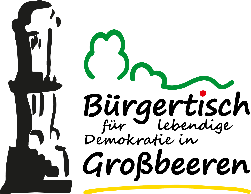 für die Teilnahme am Floh- und Kreativmarktam 07.07.2024
==================================================================================Der Vertrag besteht zwischen dem Bürgertisch für lebendige Demokratie in Großbeeren e.V. und NAMEwohnhaft in  STRASSE                                 , PLZ ORT.Der Markt ist für die Öffentlichkeit von 11.00-15.00 Uhr geöffnet. Die Teilnehmer können ihre Stände ab 9.30 Uhr aufbauen und im Anschluss ab 15.00 Uhr abbauen. Jeder Teilnehmer bekommt einen Platz mit einer darauf gekennzeichneten Zahl im Voraus zugewiesen. Die Autos müssen den Marktplatz nach dem Aufbau der Stände verlassen.Die Standgebühr beträgt 10,00€. Diese Einnahme findet für die vom Bürgertisch geplanten Projekte Verwendung. Sie bekommen eine Fläche mit der Breite von ca. 3m zur Verfügung gestellt. Tische, Stände und Pavillons sind selbst zu beschaffen und mitzubringen.Als Kaution wird ein Betrag von 20,00€ veranschlagt, die bar nach dem Beräumen des Platzes an den Teilnehmer wieder ausgezahlt wird. Bei eigenmächtigem bzw. vorzeitigem Abbau fällt die Rückzahlung weg.Der Betrag von 30,00€ ist einzuzahlen auf folgendes Konto:                                   Kontoinhaber: Bürgertisch für lebendige Demokratie in Großbeeren e.V.                 Bank: SparkasseIBAN: DE 11 1605 0000 3648 0209 77BIC: WELADED1PMB  Verwendungszweck: Floh- und Kreativmarkt 2024 Bitte denken Sie an Schutz gegen Nässe und Sonne! Bei Starkregen oder sonstigen Extremsituationen sowie Total- Lockdowns wird die Durchführung des Marktes durch den Veranstalter abgesagt. Das eingezahlte Geld wird dann zurück überwiesen.Auf Hygiene und aktuelle Vorschriften sollte geachtet werden.Mit Einzahlung des Betrages von 30,00€ auf das o.g. Konto sind Sie angemeldet und erkennen die Teilnahmebedingungen an.Veranstalter: Bürgertisch für lebendige Demokratie in Großbeeren e.V.                                                                                      Planung:         Annette Gatzky, info@buergertisch-grossbeeren.de , Tel.: 033701-904426   Mobil: 015128238012                                                                                         